Discovery Reaches 18M DTC Accounts, Revenues Rise 21%Discovery's direct-to-consumer unit has 18 million global subscribers, an increase of 3 million since late April, the company announced. Quarterly revenues expanded by 21% year-to-year on 12% growth in both distribution and advertising revenues.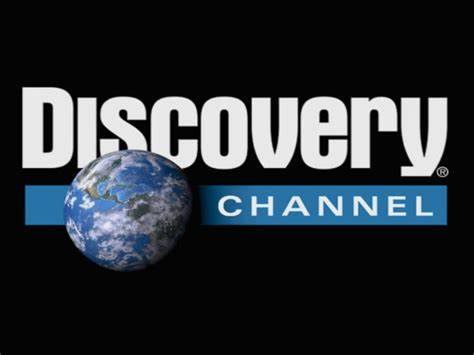 The Hollywood Reporter 8.3.21https://www.hollywoodreporter.com/business/business-news/discovery-streaming-subscribers-advertising-revenue-rise-1234991500/